Вопрос родителей группы «Смешарики»: С какого возраста можно отдавать детей в музыкальную школу?Отвечает Музыкальный руководитель: Виноградова Елена Антоновна:Я думаю, тут вопрос должен стоять не абстрактно, вообще в музыкальную школу, а конкретно. В какую именно школу? К какому преподавателю? С какой целью? По какой программе идет обучение? Какие используются методики?Считаю, что важно учиться не где,  а у кого, у какого учителя, педагога, преподавателя. И зачем?Да, начинать обучение музыке нужно как можно раньше. Музыка – это единственный вид искусства, который ребенок может воспринимать сразу после рождения, и даже до рождения.Музыкальная деятельность – это и слушание музыки, и пение, и игра на музыкальных инструментах, и движения под музыку, и сочинение музыки – всё способствует развитию мышления, возникновению сложных связей между полушариями головного мозга.По моему мнению, хорошие условия для развития маленьких детей созданы в детских садиках.В садиках проводятся музыкальные занятия по специальной программе.В детском саду с детьми занимаются квалифицированные музыкальные работники, воспитатели. Там все условия для полноценного развития детей: игрушки, детские музыкальные инструменты, мебель соответствующего размера и т. д.Помимо музыкальных занятий, где дети учатся слушать музыку,  петь, играть на шумовых и музыкальных инструментах,  проводятся физкультурные занятия, занятия аэробикой, ритмикой, которые способствуют развитию чувства ритма.Огромное значение имеют утренники, постановки спектаклей, сказок. В детском саду есть костюмерная, богатый реквизит.Праздники-утренники, которые проводятся в детском саду:Здравствуй, Осень золотаяНовый год23 февраля8 мартаМасленицаВесна-краснаИ множество других праздников и развлечений.К каждому утреннику дети разучивают песни, танцы, хороводы, стихи, инсценируют песни, сказки, играют на музыкальных инструментах.Все эти мероприятия соответствуют возрастным особенностям детей. Реализуется их потребность в игре. Ведущий вид деятельности в этом возрасте –  игра. Мир познаётся через игру.Наверно, ни одна музыкальная школа не может тягаться с детскими садиками по созданию соответствующих условий для развития музыкальных способностей младших дошкольников.Да это и не нужно.У музыкальной школы совсем другая функция. Музыкальная школа – это первая ступень профессионального образования. В 4-5 лет можно и даже нужно  начинать обучение английскому языку, пению, фигурному катанию. Я думаю 5 лет – это возраст, когда уже пора!Подведем итог всему сказанному. Посещайте детский садик. А в 5 лет можете повести ребенка в музыкальную школу,  если там есть группы для дошкольников. Или если проводятся индивидуальные занятия по вокалу, игре на музыкальном инструменте.И помним, что определяет развитие ребенка  в первую очередь  атмосфера в семье, домашнее окружение. Это потом будут репетиторы, тренеры. А в таком маленьком возрасте  лучшие учителя – это родители, бабушки, дедушки, братья, сёстры.Занимайтесь с детьми, пойте вместе с ними, пойте для них колыбельные, детские песни. Учите детей танцевать. Слушайте вместе с ними хорошую музыку, смотрите обучающие  мультфильмы, играйте, читайте им книжки.Используйте каждую свободную минуту для общения с детьми!Вот вам и ответ на поставленный вопрос.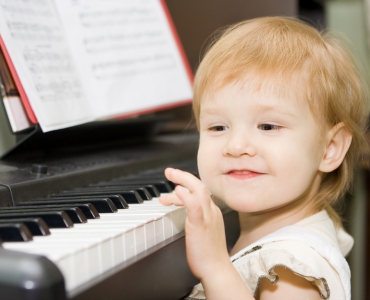 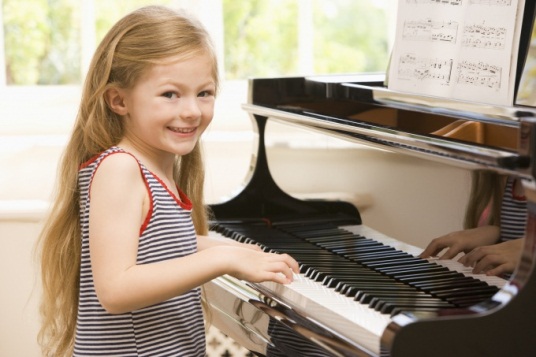 http://vocalmaster.biz/s-kakogo-vozrasta-mozhno-otdavat-detej-v-muzykalnuyu-shkolu/